Tuto du bonnet 0-3 moishttps://www.facebook.com/lescousettesdeptitiliana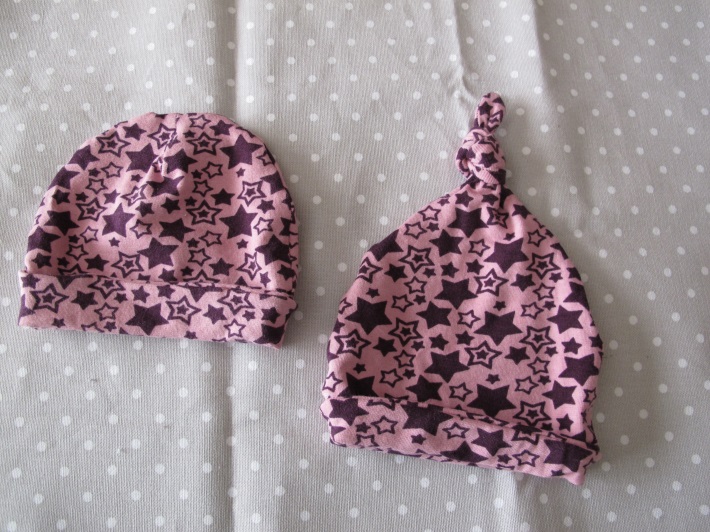 Matériel :Du jersey Aiguille jerseyLe patron ci-jointTuto pour le bonnet classique :Placer le patron sur le tissu (plié en 2). Tracer (Attention, ne pas découper le triangle du haut : Le tracer au crayon mais tracer la suite de l’arrondi).Découper le tissu.  Vous obtenez les 2 parties du bonnet. Faire de même pour la doublure.Plier au niveau du triangle. Coudre au point droit sur le tracé.Découper le surplus de tissu.Placer les 2 parties du bonnet endroit contre endroit.Sélectionner le point jersey de votre machine (c’est un point spécial qui permet à la couture de rester extensible. C’est un point zigzag penché)Coudre sur tout le pourtour (marges de couture de 1 cm).Suivre les mêmes indications pour la doublure.Mettre le bonnet à l’endroit et l’enfiler à l’intérieur de la doublure qui elle aura l’envers à l’extérieur.  Coudre au point droit le bas du bonnet sans oublier de laisser une ouverture pour pouvoir retourner l’ensemble.Retourner l’ensemble. Fermer l’ouverture.Remonter le bas du bonnet et faire un petit point sur chaque côté du bonnet pour maintenir cette pliure.Tuto pour le bonnet à nœud :Suivre les mêmes indications que pour le bonnet classique (sauf la précision concernant le triangle  du haut vu qu’il n’y en a pas dans ce modèle !)Et voilà, deux petits bonnets qui se cousent très très facilement et rapidement !Voici le lien du tuto dont je me inspiré :http://www.zaaberry.blogspot.fr/2012/08/baby-hats-tutorial-and-pattern.htmlSur ce tuto, le bonnet n’est pas doublé. Il me semblait qu’un bonnet sans coutures apparentes était mieux pour un nouveau-né.Le patron de ce tuto était en 2 parties.  Ma prof de couture m’a aidé à le simplifier afin que le patron ne soit qu’en une seule partie.